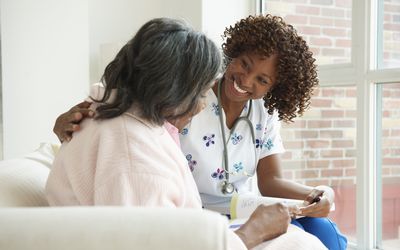 Are you looking for employment? Winter Haven Housing Authority is here to help with FREE Tuition. If you are interested in working in the healthcare field, we are offering classes where you can be certified in the following fields. CERTIFIED NURSING ASSISTANTHOME HEALTH AIDEMEDICATION TECHNICIAN CPR This program is being offered to                       Polk County ResidentFor more information on how you may qualify please call. Winter Haven Housing Authority (863) 294-7369 EX 123 or 124